Aanvraagformulier verzoek tot verwijdering/anonimisering (deel)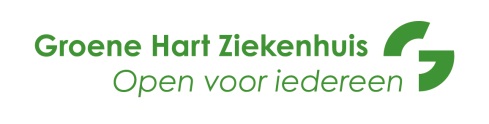 Eigen medisch dossierGegevens patiënt		Naam:					………………………………………………………………………………………………………Geboortedatum:				………………………………………………………………………………………………………Adres:					………………………………………………………………………………………………………Postcode en woonplaats:		………………………………………………………………………………………………………Telefoonnummer:			………………………………………………………………………………………………………Patiëntnummer:				………………………………………………………………………………………………………Legitimatiebewijs (soort en nummer):	………………………………………………………………………………………………………Reden aanvraag inzage/kopie:		………………………………………………………………………………………………………Specificatie gegevensDeze aanvraag betreft een verzoek tot: 					O   verwijdering alle medische gegevens 					O   verwijdering deel van de medische gegevensIndien uw verzoek betrekking heeft op een deel van de medische gegevens, kunt u hieronder aangeven welke gegevens u wil laten verwijderen. S.v.p. aangeven welk specialisme, welke periode of datum en welke gegevens (bijvoorbeeld enkel verslaglegging aan huisarts) u wilt laten verwijderen.Toelichting:  ………………………………………………………………………………………………………………………………………………………………………………………………………………………………………..…………………………………………………………………………………………ToelichtingHet Groene Hart Ziekenhuis acht het niet verstandig om medische gegevens te vernietigen en gaat er van uit dat u geen gerechtelijke procedure of andersoortige procedures tegen ons aanhangig zal maken en wij behouden onze rechten voor om ons op dit laatste te beroepen. Een verzoek tot verwijdering van (een deel) van de medische gegevens uit dossiers, wordt alleen in behandeling genomen indien de aanvrager tevens de (voormalig) patiënt is wiens gegevens het betreft. Bij een aanvraag van kinderen onder de 12 jaar zijn de ouders wettelijk vertegenwoordiger en dient het formulier “verzoek tot verwijdering (deel) medisch dossier derden” door de ouders ingevuld te worden. Bij aanvragen van kinderen tussen 12 en 16 jaar moet er een goedkeuring zijn van kind (handtekeningen en legitimatiebewijzen kind) en indien niet strijdig met de medisch professionele standaard tevens van een ouder.  De aanvaardbaarheid van aanvragen door adoptie- of pleegouders wordt door onze juridisch medewerker getoetst afhankelijk van de situatie.OndertekeningOndergetekende,Wenst verwijdering van de hierboven vermelde medische gegevens uit de (elektronische) dossiers van het Groene Hart Ziekenhuis. Heeft kennis genomen van de bovenstaande toelichting over verwijdering van patiëntgegevens.Accepteert het gezondheidsrisico dat hiervan mogelijk het gevolg is voor zichzelf.Heeft een kopie van een geldig identiteitsbewijs van zichzelf bijgesloten.Datum:					………………………………………………………………………………………………………Handtekening patiënt:			………………………………………………………………………………………………………Uw ingevulde aanvraagformulier kunt u samen met een kopie van uw legitimatiebewijs sturen naar: Groene Hart Ziekenhuis, Centraal Medisch Archief, B2.31,  Postbus 1098, 2800 BB  GOUDA 